AppendixTable A. Shrubs selected for simulation and their appearance in CityEngine® with respective dimensions.Note: CE stands for CityEngine; H stands for Height; R stands for radius; *: Each type of shrub in shrub-random scene has 3 different size settings, the total number of shrubs of each size setting is noted separately.Table B. Trees selected for simulation and their appearance in CityEngine® with respective dimensions.Note: CE stands for CityEngine; H stands for Height; R stands for radius; *: Each type of tree in tree-random scene has 3 different size settings, the total number of trees of each size setting is noted separately.ConditionsBotanical nameSize referenceAppearance in CESize in CENumber in CE*Shrub-regularBuxus sempervirensMedium shrub:5-8 feet (1.5-2.5 meters);Small shrub:3-5 feet (1-1.5 meters);Low-growing shrub:< 3 feet (< 1 meter)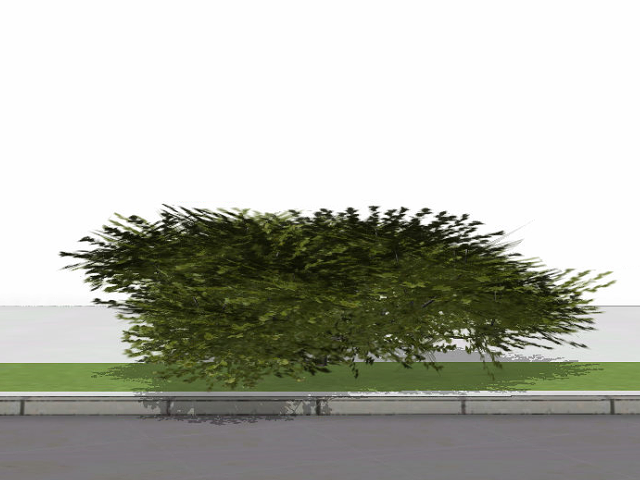 H1, R0.7516000Shrub-randomBuxus sempervirensMedium shrub:5-8 feet (1.5-2.5 meters);Small shrub:3-5 feet (1-1.5 meters);Low-growing shrub:< 3 feet (< 1 meter)(1) H0.5, R0.4(2) H1, R0.75(3) H1.5, R1(1) 532(2) 534(3) 534Shrub-randomForsythia x intermediaLarge shrub:> 8 feet (> 2.5 meters);Medium shrub:5-8 feet (1.5-2.5 meters);Small shrub:3-5 feet (1-1.5 meters);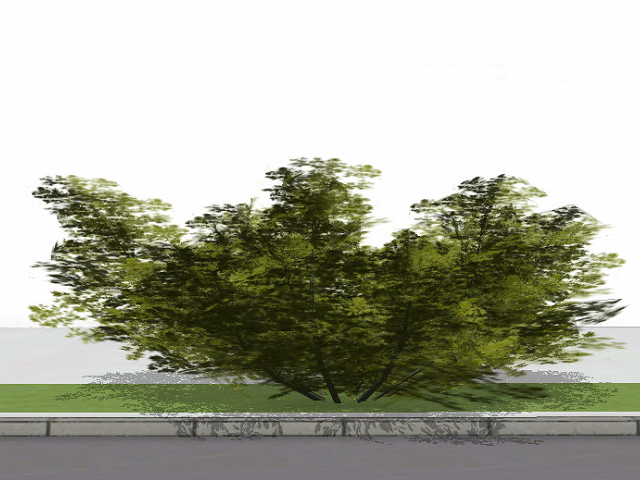 (1) H1, R0.5(2) H1.5, R0.8(3) H2, R1(1) 532(2) 534(3) 534Shrub-randomJuniperus chinensisLarge shrub:> 8 feet (> 2.5 meters);Medium shrub:5-8 feet (1.5-2.5 meters);Small shrub:3-5 feet (1-1.5 meters);Low-growing shrub:< 3 feet (< 1 meter)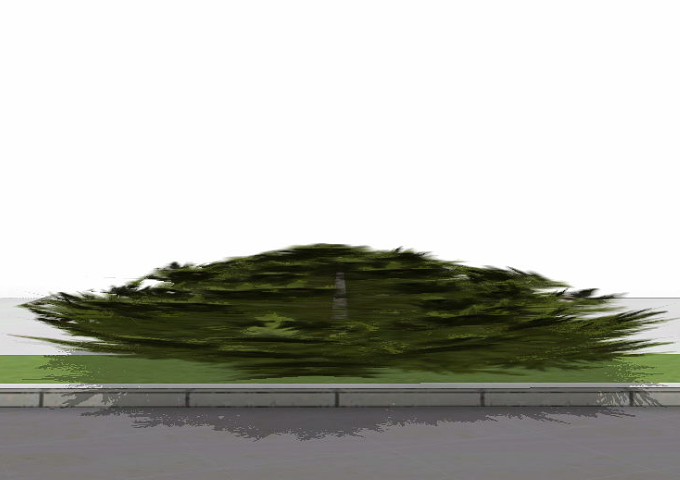 (1) H0.5, R0.75(2) H0.8, R1.5(3) H1.7, R2(1) 532(2) 534(3) 534Shrub-randomCornus pumilaLow-growing shrub:< 3 feet (< 1 meter)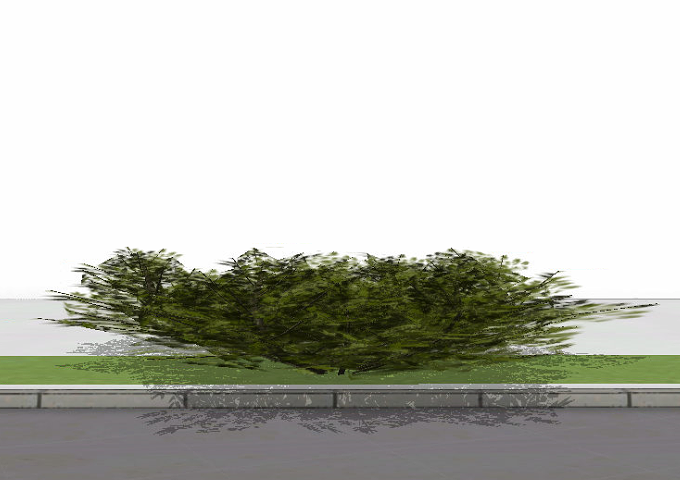 (1) H0.3, R0.3(2) H0.5, R0.5(3) H0.9, R1(1) 532(2) 534(3) 534Shrub-randomBuxus microphylla var. koreanaSmall shrub:3-5 feet (1-1.5 meters);Low-growing shrub:< 3 feet (< 1 meter)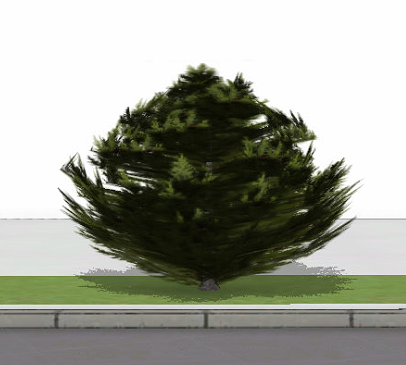 (1) H0.9, R0.3(2) H1.4, R0.5(3) H1.8, R0.6(1) 532(2) 534(3) 534Shrub-randomMetasequoia glyptostroboides 'Miss Grace'Large shrub:> 8 feet (> 2.5 meters);Medium shrub:5-8 feet (1.5-2.5 meters);Small shrub:3-5 feet (1-1.5 meters)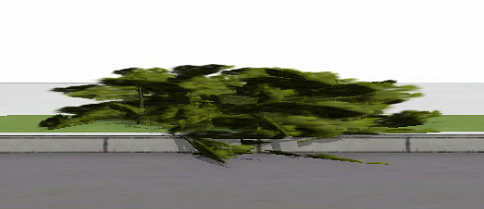 (1) H0.4, R0.3(2) H0.7, R0.5(3) H1.2, R1(1) 532(2) 534(3) 534Shrub-randomDiervilla rivularisMedium shrub:5-8 feet (1.5-2.5 meters);Small shrub:3-5 feet (1-1.5 meters)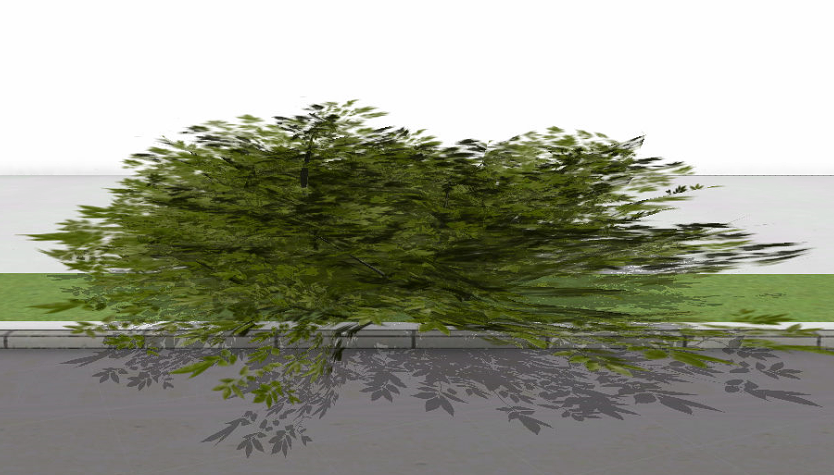 (1) H1, R0.6(2) H1.5, R0.85(3) H1.8, R1.5(1) 532(2) 534(3) 534Shrub-randomBerberis thunbergiiMedium shrub:5-8 feet (1.5-2.5 meters);Small shrub:3-5 feet (1-1.5 meters)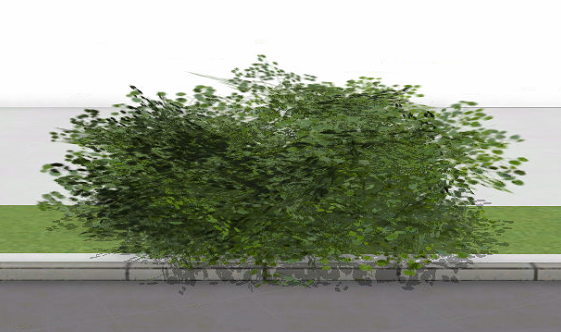 (1) H1.5, R0.75(2) H1.8, R0.9(3) H2, R2(1) 532(2) 534(3) 534Shrub-randomHypericum kalmianumSmall shrub:3-5 feet (1-1.5 meters);Low-growing shrub:< 3 feet (< 1 meter)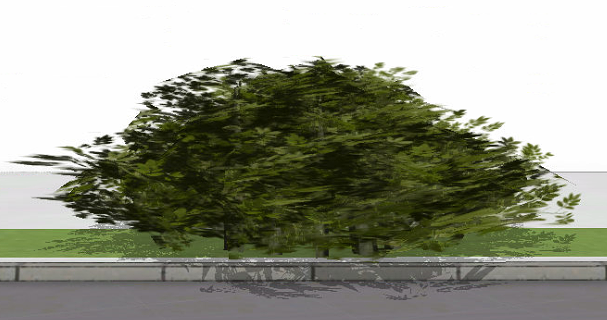 (1) H0.7, R0.5(2) H1.2, R0.8(3) H1.6, R1(1) 532(2) 534(3) 534Shrub-randomFothergilla majorLarge shrub:> 8 feet (> 2.5 meters);Medium shrub:5-8 feet (1.5-2.5 meters);Small shrub:3-5 feet (1-1.5 meters)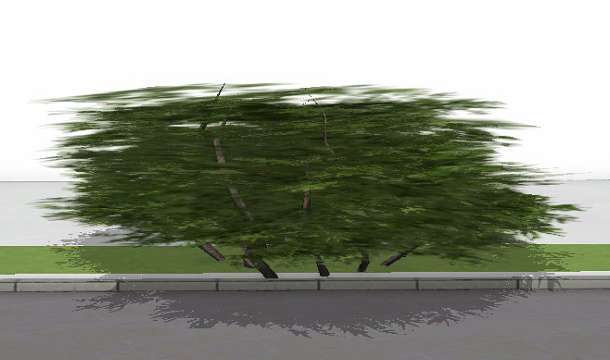 (1) H1, R0.5(2) H1.5, R0.75(3) H2, R1.5(1) 532(2) 534(3) 534ConditionsBotanical nameSize referenceAppearance in CESize in CENumber in CE*Tree-regularAesculus hippocastanumMature Height: 50-75 feet (15-23 meters)Mature width: 40-65 feet (12-20 meters)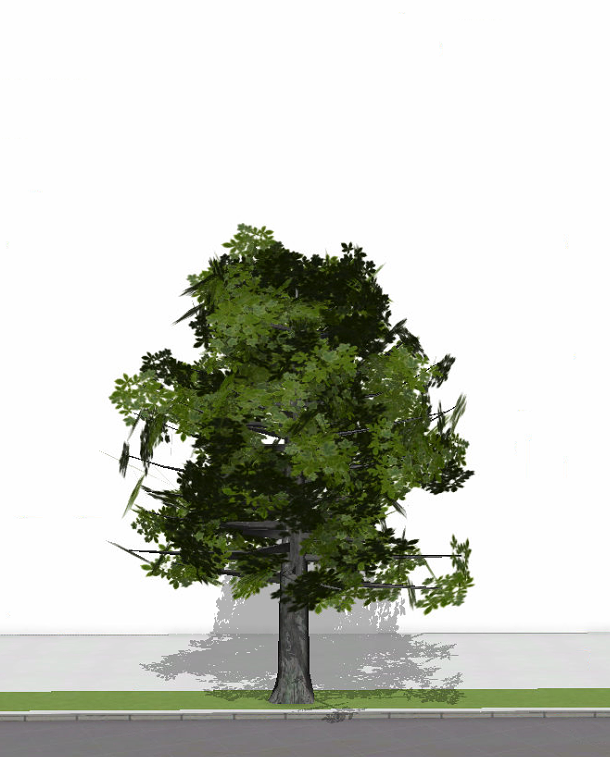 H10, R24053Tree-randomAesculus hippocastanumMature Height: 50-75 feet (15-23 meters)Mature width: 40-65 feet (12-20 meters)(1) H5, R1(2) H10, R2(3) H15, R2.5(1) 135(2) 135(3) 135Tree-randomAesculus flavaMature Height: 60-80 feet (18-24 meters)Mature width: 25-35 feet (8-10 meters)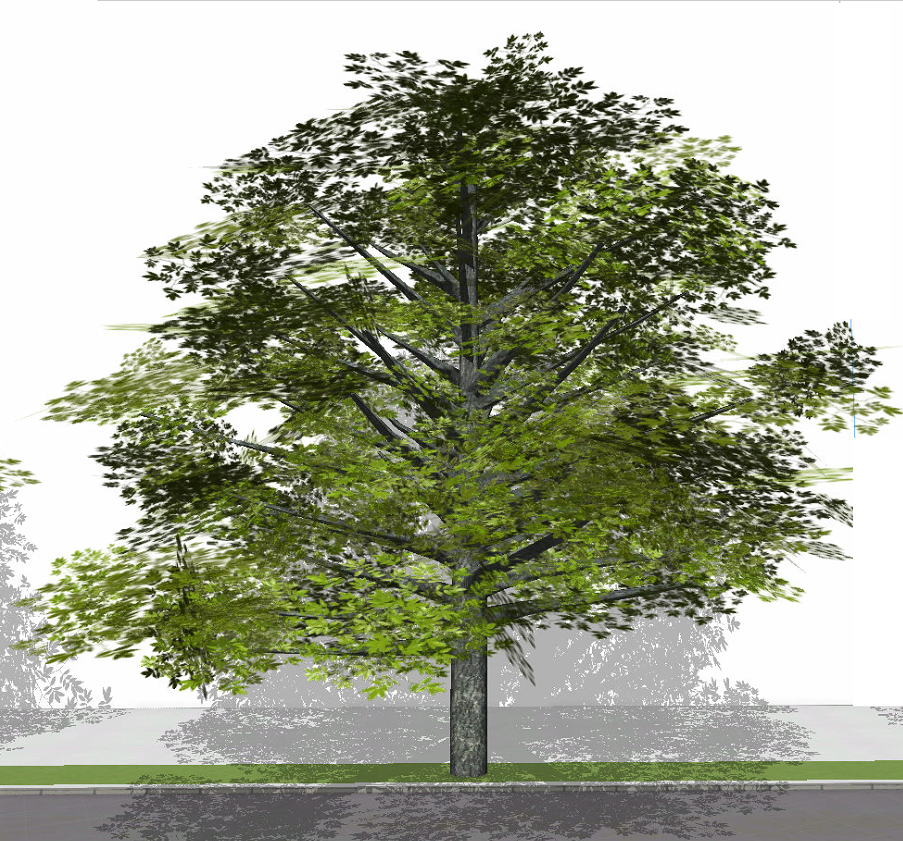 (1) H15, R3(2) H18, R4(3) H23, R5(1) 135(2) 135(3) 135Tree-randomQuercus shumardiiMature Height:40-60 feet (12-18 meters)Mature width:40-60 feet (12-18 meters)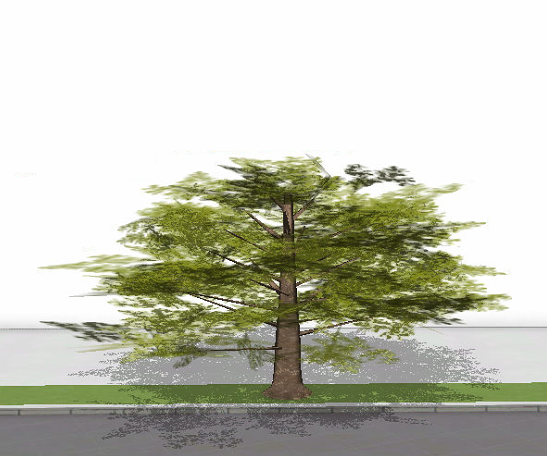 (1) H5, R2(2) H11, R4(3) H14, R5(1) 135(2) 135(3) 135Tree-randomTaxodium distichumMature Height: 50-70 feet (15-21 meters)Mature width: 20-30 feet (6-9 meters)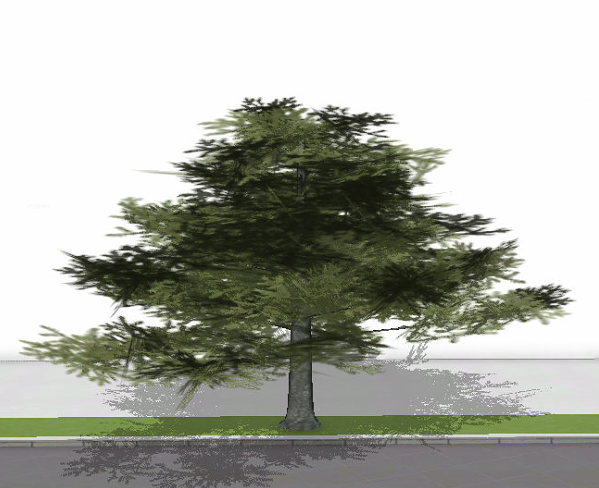 (1) H7, R2(2) H12, R3.5(3) H15, R4.5(1) 135(2) 135(3) 136Tree-randomNyssa sylvaticaMature Height: 30-50 feet (9-15 meters)Mature width:20-30 feet (6-9 meters)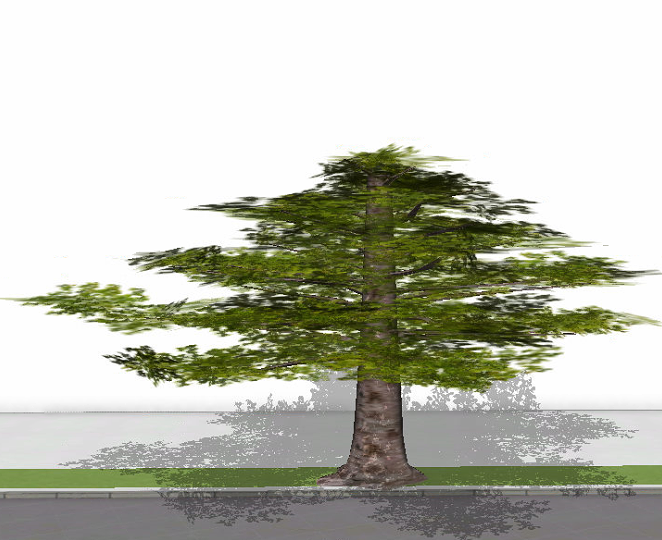 (1) H7, R2.5(2) H9, R3(3) H15, R4.5(1) 135(2) 135(3) 135Tree-randomMetasequoia glyptostroboidesMature Height: 70-100 feet (21-30 meters)Mature width: 15-25 feet (5-8 meters)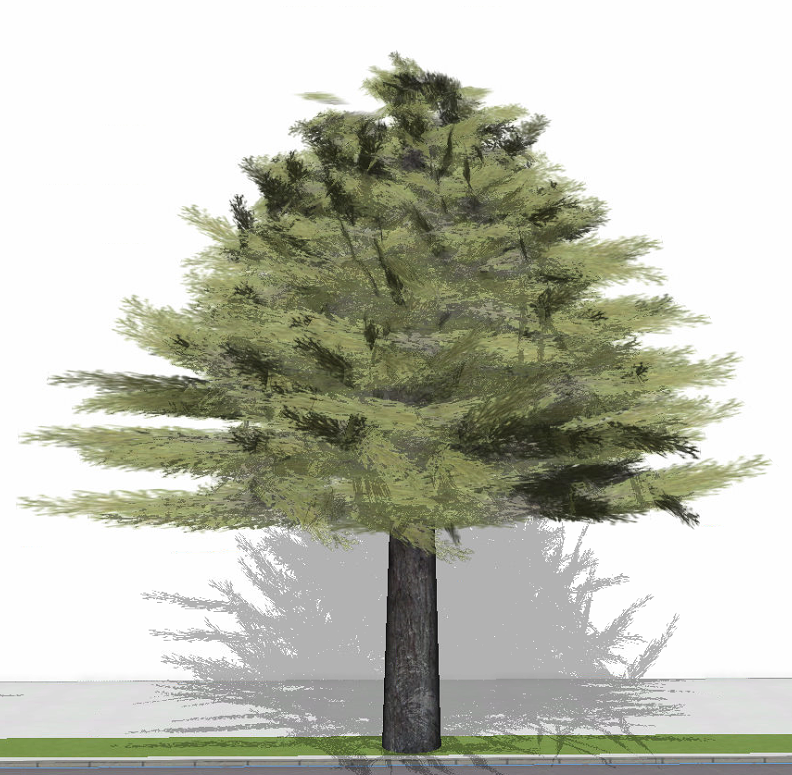 (1) H15, R3.5(2) H20, R4(3) H23, R4(1) 135(2) 135(3) 135Tree-randomBetula nigra Mature Height: 30-40 feet (9-12 meters)Mature width: 20-30 feet (6-9 meters)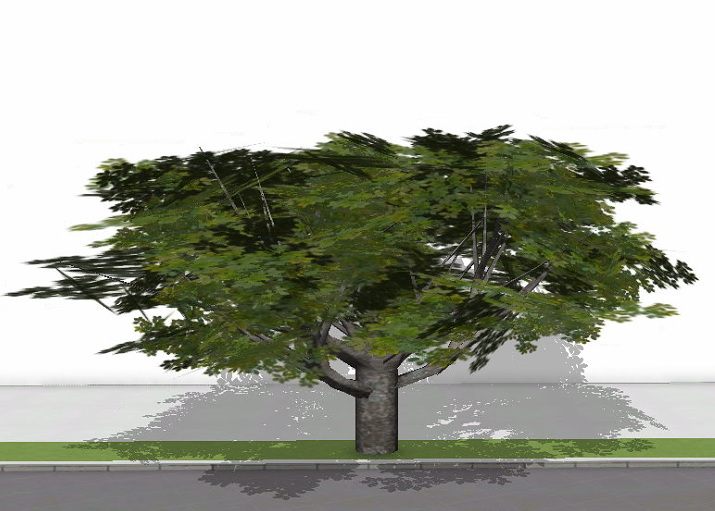 (1) H7, R3(2) H10, R4.5(3) H12, R5(1) 135(2) 136(3) 135Tree-randomQuercus albaMature Height: 50-80 feet (15-24 meters)Mature width: 50-80 feet (15-24 meters)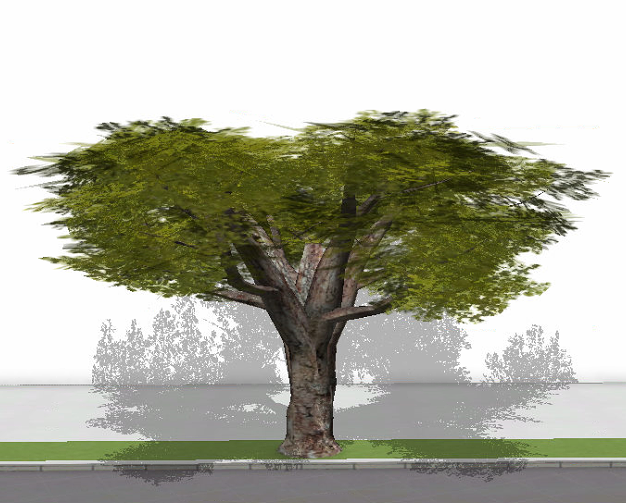 (1) H5, R2.5(2) H7, R3.5(3) H9, R4.5(1) 135(2) 135(3) 135Tree-randomTilia cordataMature Height: 60-70 feet (12-21 meters)Mature width: 30-40 feet (9-12 meters)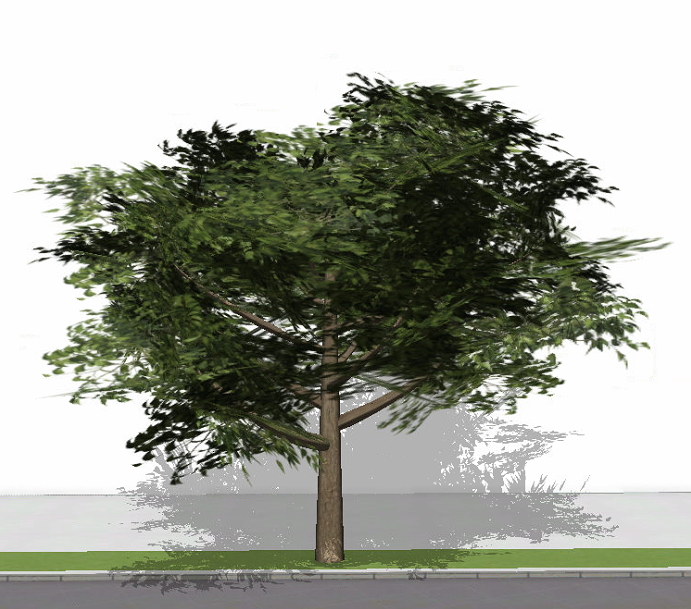 (1) H10, R3(2) H15, R4.5(3) H17, R5(1) 135(2) 135(3) 135Tree-randomQuercus roburMature Height: 75-100 feet (22.5-30 meters)Mature width: 75-100 feet (22.5-30 meters)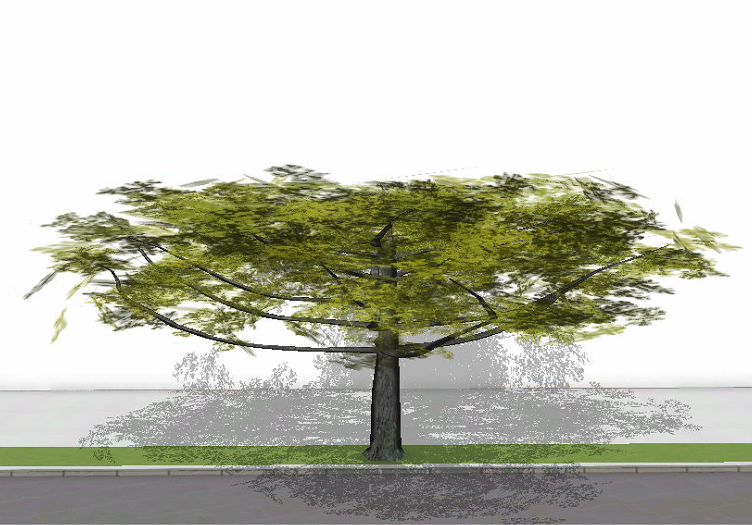 (1) H6, R3(2) H8, R4(3) H12, R5(1) 135(2) 135(3) 136